choice board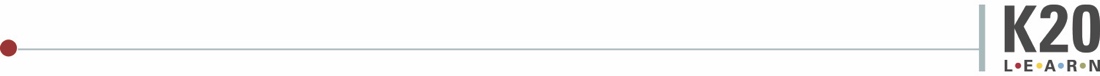 choice boardCreate and illustrate a comic strip that illuminates one of the major social issues of today. Display the significance of this issue.Film a Flipgrid video that illuminates one of the major social issues of today. Explain the significance of this issue.Create a poster that illuminates one of the major social issues of today. Display the significance of this issue.Create an original political cartoon that illuminates one of the major social issues of today. Display the significance of this issue.Create and illustrate a comic strip that illuminates one of the major social issues of today. Display the significance of this issue.Film a Flipgrid video that illuminates one of the major social issues of today. Explain the significance of this issue.Create a poster that illuminates one of the major social issues of today. Display the significance of this issue.Create an original political cartoon that illuminates one of the major social issues of today. Display the significance of this issue.